SECTION 27 41 16 INTEGRATED AUDIO-VIDEO SYSTEMS AND EQUIPMENT GUIDE SPECIFICATIONSpecifier: The Specifier/Design Professional is responsible for the accuracy of all project specifications, including system application and coordination with related sections.  This guide specification is provided as a convenience and requires editing to match actual project requirements.  CRESTRON ELECTRONICS, INC. SHALL NOT BE LIABLE FOR ANY DAMAGES ARISING OUT OF THE USE OF ANY OF ITS GUIDE SPECIFICATIONS.  For Crestron design assistance and design review please contact Sales Support Services Department at   800.237.2041 or techsales@crestron.com.Specifier:  Please see PART 4 for a listing of products specified in this Guide Specification.Table of Contents1	GENERAL	32	PRODUCTS	32.1	Wireless Presentation Adaptor	32.1.1	Basis of Design	32.1.2	Device Definition	32.1.3	Device Architecture	42.1.4	Functions	42.1.5	Connectors	52.1.6	Controls and Indicators	52.1.7	Power	52.1.8	Compliance	53	EXECUTION	54	APPENDICES	64.1	SPECIFIED PRODUCTS	64.1.1	Crestron AM-TX3-100	64.2	Input / Output Connection Diagrams	64.2.1	AM-TX3-100	6GENERALNOT USED in this Guide Specification.  Specifier shall Specify PART 1 administrative and procedural requirements as needed.PRODUCTSWireless Presentation AdaptorSpecifier Note:The AirMedia® Connect Adaptor (AM-TX3-100) enables wireless presentation when paired with a Wi-Fi® networkcapable AirMedia Series 3 Receiver. Deploy the AM-TX3-100 alongside an AirMedia Series 3 Receiver in conference rooms, huddle rooms, lounges, lobbies, or almost any space to establish a productive meeting environment.Basis of DesignCrestron AM-TX3-100Specifier Note:AM-TX3-100
https://www.crestron.com/Products/Workspace-Solutions/Wireless-Presentation-Solutions/AirMedia-Presentation-System-Accessories/AM-TX3-100Device DefinitionWireless Presentation Adaptor with the following capabilities:Interfaces with source device via USB-C® and connects with Wi‑Fi® network capable wireless receiver from same manufacturer to present content on display deviceUp to eight (8) adapters supported per receiverNo software or driver installation requiredSupport for content up to 4K30 resolutionBacklit capacitive touch buttons to start, stop, or pause presentationSupport for proprietary device provisioning and management service from same manufacturerSupport for proprietary room monitoring enterprise management service from same manufacturerSetup via web browser, or proprietary provisioning services outlined in 2.1.2.1.4 and 2.1.2.1.5Support for network security protocols such as 802.1x, Active Directory® authentication, and AES content encryptionDevice ArchitectureEnvironmentalTemperature: 32° to 104°F (0° to 40° C)Humidity: 10% to 90% RH (non-condensing)Heat Dissipation: 8.5 BTU/hrConstructionChassis: Plastic, black finishMounting: FreestandingDimensionsHeight: 2.95 in. (75 mm)Width: 0.66 in. (17 mm)Depth: 7 in. (178 mm) including cableWeight3.17 oz (90 g)FunctionsCommunicationsWi-Fi: WiFi 6 (802.11ax)USB: USB 2.0OS Support: Windows 10, Windows 11, macOS® 11 or newerVideoInput Signal Type: DisplayPort™ Alt over USB-COutput Signal Type: Network Stream over Wi-Fi, received by a paired network capable wireless receiver by same manufacturerMaximum Output Resolution: 3840x2160@30 Hz (2160p30)Output resolution is determined by the HDMI® output on a paired network capable wireless receiver by same manufacturerAll video inputs will be scaled to the selected HDMI output resolutionAudioInput Signal Type: DisplayPort™ Alt over USB-COutput Signal Type: Network Stream over Wi-Fi, received by a paired network capable wireless receiver by same manufacturerInput/Output Format: 2 channel LPCMConnectorsUSB: (1) USB-C connector, maleControls and IndicatorsStatus Ring: RGB LED Ring indicates device statusScreenshare: (1) RGB backlit capacitive touch button controls screensharing functionsAuxiliary: (1) RGB backlit capacitive touch button (for future use)PowerUSB: Powered via USB-C connection to personal devicePower Consumption: 2.5 W (typical)ComplianceRegulatory Model: M202018002UL® Listed for US & Canada, CE, IC, FCC Part 15 Class B digital deviceEXECUTIONNOT USED in this Guide Specification.  Specifier shall Specify PART 3 On-Site work as needed.  APPENDICESSPECIFIED PRODUCTSSpecifier Note: This Article includes Crestron products specified in this Guide Specification document.  This Article is for reference only and should not be required in actual project manual unless included in an overall system equipment list.  Crestron AM-TX3-100Input / Output Connection DiagramsAM-TX3-100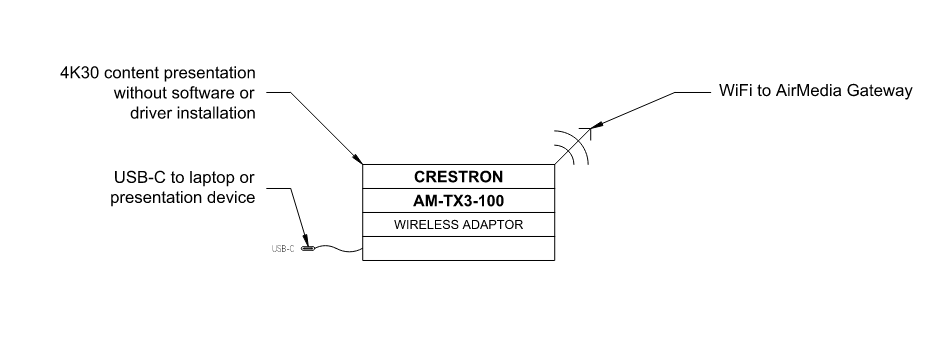 